Игры на развитие восприятия и мышленияРанний возраст – самое благоприятное время для развития восприятия и мышления. Если вы начали играть в наши игры уже в прошлом году, усложняйте к ним задания и меняйте атрибуты.
В возрасте 2-3 лет можно (и нужно) играть в игры типа «Разложи по цвету (форме, размеру)».
Для таких игр вам понадобятся 4 коробочки разного цвета и маленькие предметы, геометрические фигуры, пуговицы и т.д. тех же цветов. Предложите малышу разложить предметы по коробочкам: в красную коробочку все красные предметы, в синюю все синие и т.д. В идеале цвет коробки должен точно совпадать с цветом предметов, чтобы малыш на начальном этапе игры мог соотносить цвет с образцом. В дальнейшем можно использовать предметы с разными оттенками. Можно взять коробки белого цвета и наклеить на них геометрические фигуры, которые вы изучили с малышом (в нашем возрасте вполне достаточно трёх – круг, квадрат и треугольник). Из цветного картона вырежьте разные геометрические фигуры и предложите малышу разложить фигурки по домикам.«Выбери»
Хорошая и простая игра, которая поможет малышу сосредоточится и выделять в предметах необходимые признаки. Предложите из нескольких игрушек выбрать все синие, все круглые или большие игрушки. Обсуждайте с малышом его выбор, стимулируйте речь.Существует много игр, типа «Спрячь мышку, матрёшку». Малышу необходимо подобрать дверь такого же цвета, как и домик. Если ребёнок всё сделает правильно, то кошка мышку не найдет. Карточки для такой игры можете скачать здесь.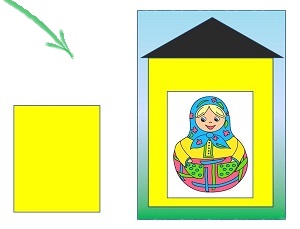 «Залатай коврик»
Начиная со второго полугодия можно внести игры, направленные на восприятие не только одного признака. В игре «Залатай коврик» малышу необходимо подобрать фигуру нужного цвета и формы и положить её так, чтобы получился целый коврик. Это сложная игра, и начиная в неё играть, обговаривайте все действия с малышом. Сначала возьмите только один коврик и фигуры, подходящие только к нему (красные). Затем добавляйте фигуры другого цвета (например, зелёные), а потом достаньте второй коврик (зелёный). Когда малыш будет хорошо справляться с такими заданиями, увеличивайте количество фигур и ковриков. К 4 годам ребёнок должен отлично справляться с такими заданиями.«Бусы»
Для игры подойдут геометрические фигуры (вырезанные из картона или деревянные из магазина), крышки от бутылок разных цветов, большие пуговицы.
Предложите малышу собрать бусы для мамы или куклы, но все бусинки должны быть синими (или треугольными). Это легкий вариант игры. Когда ваша дочь или сын поймут правила, усложните игру так: теперь бусины должны чередоваться, например, синяя и жёлтая, синяя и жёлтая, или круглая и квадратная. В дальнейшем сложные чередования: круглая и жёлтая, красная и треугольная и т.д. Варианты подбирайте сами. Не поленитесь и сделайте для малыша образец таких чередований. На листе нарисуйте верёвочку и несколько начальных бусин. Малыш может работать сначала на листе, выкладывая бусины на нитку, а потом глядя на образец, выкладывать бусы на столе.Советую вам приобрести набор из пуговиц. Это ценнейший материал для умственного развития ребёнка. В магазине приобретите крупные пуговицы ( 5 рублевая монета), по 10 штук красного, жёлтого, синего и зелёного цвета. Игры с пуговицами используются в любом возрасте, усложняются и становятся разнообразными в течение всего дошкольного детства, поэтому их надо бережно хранить в отдельной коробке и играть вместе с ребёнком.«Разрезные картинки»
Продолжаем играть в игру с разрезными картинками. Если ребёнок хорошо собирает картинку из двух частей, разрежьте картинки на 3 – 4 части ( 3 прямоугольника или 4 квадрата). Можно изготовить и такую иргу: Из предметной картинки вырезать одну часть в форме круга или треугольника (квадрата, прямоугольника). Вырезать нужно аккуратно, чтобы ребёнок мог найти и приложить недостающий картинке кусочек. Можно отрезать кусок картинки как с краю, так и из середины.«Выложи картинку»
Как и в прошлом году продолжайте выкладывать из геометрических фигур разнообразные картинки. Методика игры та же, только картинки можно выкладывать уже из 3 – 4 фигур.«Большой, средний, маленький»
Для этой игры вам понадобятся карточки с изображением предметов разного размера (большой, средний и маленький мячик). Вначале предлагаются карточки, на которых предметы представлены в правильной убывающей последовательности, затем от маленького до большого, а потом в разном порядке. Следите, чтобы малыш отвечал на вопросы не одним словом, а старался высказываться предложениями. На кухне тоже можно играть в такую игру, рассматривая картошку, морковку, помидоры. Искать тарелочки разных размеров. Посмотрите, в доме есть много таких вещей.«Волшебный мешочек»
Приготовьте заранее мешочек или сумочку из красивой ткани. Туда белочка может складывать подарки, зайчик передавать новые игрушки. Так же мешочек подойдет и для развивающих игр. Сложите в мешочек предметы и игрушки, знакомые малышу. Предложите на ощупь определить, какая там игрушка. Ребёнок, исследуя предмет, может обратить внимание на то, мягкая игрушка или твердая, гладкая, шершавая, круглая и т.д. После того, как он назовёт все признаки, спросите, что это может быть. Достаньте игрушку и ещё раз обследуйте её.Продолжайте играть в игры на развитие слухового восприятия, памяти и внимания. С использованием интересных игр специально для вас и вашего малыша была разработана система развивающих занятий, следуя которой вы добьетесь быстрых результатов и сможете с гордостью рассказывать знакомым о достижениях своего ребёнка.24
